محاضرة ماجستير -1  تعريف ومفهوم الاستشعار عن بعد:يعرف الاستشعار عن بعد (Remote Sensing) بأنه هو علم وفن الحصول على معلومات عن جسم أو منطقة أو ظاهرة من خلال تحليل معطيات يتم اكتسابها بجهاز استشعار لايلمس ذلك الجسم اوالظاهرة المدروسة باستخدام الطاقة الكهرومغناطيسية المنعكسة او المنبعثة من ذلك الجسم او الظاهرة. وهناك عدة  تسميات مترجمة تطلق على مصطلح Remote Sensing، منها الاستشعار عن بعد او التحسس النائي او الاستشعار من بعد او الكشف عن بعد او الجس النائي.ويشبه الاستشعار عن بعد في كثير من الوجوه عملية القراءة فقراءتك لهذه الكلمات هي في الواقع استشعار عن بعد، اذ تقوم عيونك بدور المستشعرات او المتحسسات (Sensors) تتحسس بالضوء المنعكس من هذه الصفحة، والمعطيات التي تحصل عليها عيونك انما هي نبضات تتناسب مع كمية الضوء المنعكس من المساحات المضيئة والمظلمة من الصفحة ويقوم حاسوبك العقلي بتحليل هذه المعطيات وتفسيرها ليمكنك من تفسير المساحات المظلمة من الصفحة المقروءة على انها مجموعة من الحروف المكونة لكلمات، بعد ذلك تستطيع التعرف على الجمل التي تكونها الكلمات وتفسير معاني المعلومات التي تتضمنها الجمل. وبعبارة اخرى ادق، فان الاستشعار عن بعد بمفهومه الشائع يهدف الى الحصول على معلومات حول موارد الارض الطبيعية وتحديد مواقعها ورصدها ومراقبتها من خلال تحليل معطيات يتم اكتسابها باجهزة المستشعرات وبدون تماس مباشر لتلك الموارد. وان المعطيات تدل على الاسلوب الذي تصدر به سطوح معالم الارض المختلفة للطاقة الكهرومغناطيسية وتعكسها. لمحة تاريخية عن مراحل تطور الاستشعار عن بعد:كانت البدايات الحقيقية الاولى لعلم الاستشعار عن  بعد منذ اختراع آلة التصوير في عام 1839م، وأخذت أول صورة من الجو عام 1858م على ارتفاع 80 متر لقرية فرنسية بواسطة البالون. ثم جاء اختراع الاخوين رايت للطائرة في عام 1903م الذي ساهم بشكل رئيسي في تطوير طرق التصوير الجوي، اذ اخذت اول صورة بالطائرة عام 1909م لمدينة ايطالية، وفي عام 1915م تم تصميم وتصنيع جهاز تصوير خاص بالطائرات من قبل ضابط في سلاح الجو البريطاني. وكانت البداية الحقيقية لتفسير الصور الجوية خلال الحرب العالمية الاولى، وقد ساعد ذلك على ظهور اجهزة الرؤيا المجسمة (الستيريوسكوب) وبثلاثة ابعاد للصور الجوية في عام 1915م. واستخدمت الصور الجوية عام 1920م في عمليات التنقيب عن النفط، ثم ساعد تطور علم العدسات عام 1934م في الحصول على صور جوية بمقاييس صغيرة. وأستمر استخدام الصور الجوية في عمليات الاستكشاف والحصر وأنتاج الخرائط الشاملة ولمناطق شاسعة. الى ان استخدمت الصور الجوية في عمليات التجسس في الحرب العالمية الثانية، وذلك لتحديد الاهداف العسكرية وتقدير الخسائر وحصرها.ولم تكن لدى الولايات المتحدة الامريكية اي خبرة في تفسير الصور الجوية عند دخولها في الحرب العالمية الثانية، لذا قامت بانشاء مدرسة تحليل الصور الجوية التابعة لسلاح البحرية الامريكية في عام 1942م، التي خرجت الآلاف من المتخصصين والمحللين في هذا المجال بعد نهاية الحرب. ثم أنتشرت وازدادت عدد المعاهد والمؤسسات الاكاديمية والجامعات التي تدرس موضوع التصوير الجوي عام 1946م  الى حوالي 13 مركزا اكاديميا في الولايات المتحدة الامريكية.ومع بداية عصر الفضاء والاتصالات بالأقمار الصناعية، أطلقت الولايات المتحدة الامريكية عام 1946م صاروخا لغرض الاستكشاف الفضائي على ارتفاع 120كيلومتر. وفي عام 1957م اطلق الاتحاد السوفيتي القمر الصناعي الاول، وبعدها اطلقت امريكا أول اقمارها الصناعية في عام 1958م. وتوالت الانجازات حتى تم في عام 1965م اطلاق اول مركبة مأهولة اطلق عليها (جيمني 3)، وأستمر التصوير الفضائي في سلسلة رحلات (أبولو) التي بدأت عام 1968م وانتهت عام 1972م. وفي منتصف عام 1972م وضع القمر الصناعي الامريكي لاندسات - 1(1Landsat-) في مداره حول الارض، وتبع برنامجي (أبولو وجيمني) برنامج المعمل الفضائي الذي استمر ثمانية اشهر مابين 1973م و1974م، اذ تم من خلالها ارسال ثلاث رحلات مأهولة. ومن أهم المجالات التي استفادت من تجارب المعمل الفضائي: الجغرافيا، الغابات، الزراعة، التلوث البيئي، الطقس والمناخ، دراسة البحار والمحيطات، دراسة الموارد الطبيعية، دراسة الموارد المائية، استخدام الاراضي  وغيرها. ومن أهم الاقمار الحالية والمستقبلية على سبيل المثال لا الحصر:- القمر الصناعي الامريكي ايكونس (Ikonos)، القمر الصناعي الامريكي كويك بيرد (Quick Bird)، القمر الصناعي الامريكي لاندسات - 7 (7Landsat-)، القمر الصناعي الامريكي نوا (NOAA)، القمر الصناعي الفرنسي سبوت (Spot)  وغيرها يلاحظ الجدول.أهم الاقمار الصناعية وتاريخ اطلاقها.العناصر الاساسية للاستشعار عن بعد:يلاحظ  من الشكل  بان هناك اربعة عناصر اساسية يقوم عليها مبدأ الاستشعار عن بعد  وهي:-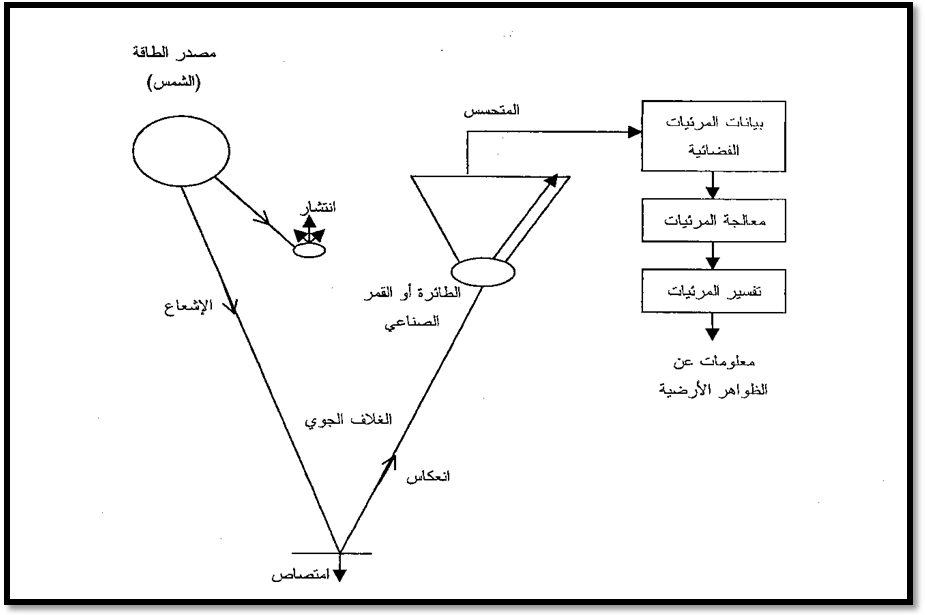 مالك القمراسم القمرتاريخ الاطلاقملحوظاتالولايات المتحدة الامريكيةLandsat-11972مانتهى العمل به في 1978 مالولايات المتحدة الامريكيةLandsat-21975مانتهى العمل به في 1983 مالولايات المتحدة الامريكيةNOAA-61979مالولايات المتحدة الامريكيةLandsat-31978مانتهى العمل به في 1983الولايات المتحدة الامريكيةNOAA-71981م الولايات المتحدة الامريكيةLandsat-41982م الولايات المتحدة الامريكيةNOAA-81983مالولايات المتحدة الامريكيةLandsat-51984مالولايات المتحدة الامريكيةNOAA-91984م الاتحاد السوفيتيRUSURS -01-11985مفرنساSPOT -11986م الولايات المتحدة الامريكيةNOAA-101986م الاتحاد السوفيتيRUSURS -01-21988م الهندIRS – 1A1988م الولايات المتحدة الامريكيةNOAA-111988مفرنساSPOT -21990مالهندIRS – 1B1991م الولايات المتحدة الامريكيةNOAA-121991م فرنساSPOT -31993م الولايات المتحدة الامريكيةLandsat-61993م حدث فشل في اطلاق هذا القمرالولايات المتحدة الامريكيةNOAA-141994م NOAA-13 حدث فشل في الاطلاقالاتحاد السوفيتيRUSURS -01-31994م الهندIRS – 1C1995م كنداRADASAT1995مالهندIRS – 1D1997مالاتحاد السوفيتيRUSURS -01-41998مفرنساSPOT -41998م الولايات المتحدة الامريكيةNOAA-151998مالولايات المتحدة الامريكيةLandsat-71998مالولايات المتحدة الامريكيةIKONOS1999مالولايات المتحدة الامريكيةEROS – A2000مالولايات المتحدة الامريكيةNOAA-162000مالولايات المتحدة الامريكيةQuick Bird2001مفرنساSPOT -52002م الولايات المتحدة الامريكيةNOAA-172002م